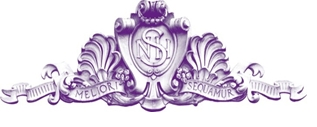 Year 10 (2017) Course Counselling TimelineKey Contacts:Head of Middle School: Airlie TudhopeEmail: tudhope.airlie.l@edumail.vic.gov.auPhone: (03) 9488 2384Year 9 Year Level Program Leader: Jamie LethborgEmail: lethborg.jamie.k@edumail.vic.gov.auPhone: (03) 9488 2382Year 9 Year Level Program Leader: Sarah GreenEmail: green.sarah.n@edumail.vic.gov.auPhone: (03) 9488 2382VET Coordinator: Martin RamsayEmail: ramsay.martin.m@edumail.vic.gov.auPhone: (03) 9488 2321Careers Coordinator: Kylie WittEmail: witt.kylie.i@edumail.vic.gov.auPhone: (03) 9488 2301DATEEVENTTerm 3, Week 3Wednesday 27th July Current Year 9 to Year 10 Information Evening6:30pm – First presentation group (9A-F) and GCC for subject displays7:15pm – Second presentation group (9G-K) and GCC for displaysTerm 3, Week 5Friday 12th AugustYear 9 – Year 10 Course Counselling.  No classes for Year 9 studentsTerm 3, Week 6Friday 19th AugustAll subject selections due by 9 am.Term 4, Week 11Monday 12th DecemberYear 10 (2017) Course Confirmation